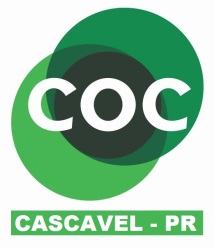 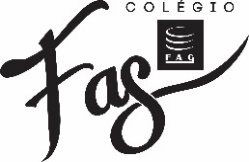 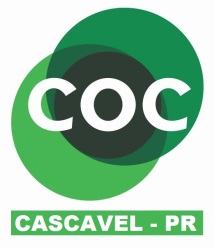 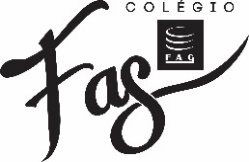 Orientações:Olá querido aluno (a), a professora preparou algumas atividades para que você possa estar revisando e estudando o conteúdo que já trabalhamos em sala!Utilize um caderno que você tenha em casa (um caderno usado, ou do ano anterior da escola);Se não tiver caderno, poderá estar utilizando de folhas de sulfite;Todo o conteúdo que será disponibilizado terá que ser copiado e resolvido (não precisa ser impresso);Coloque a data referente ao dia da realização da sua atividade. (ex: Cascavel, ___, de março de 2020).Vamos assistir alguns vídeos:O QUE SÃO RECURSOS NATURAIS?Acesse o youtube: https://www.youtube.com/watch?v=RFZxyMty5CwAs 10 Fontes de Energias renováveis mais eficientes do MundoAcesse o youtube: https://www.youtube.com/watch?v=c0EvXIQZudMEnergias renováveis e não renováveis | GeografiaAcesse o youtube: https://www.youtube.com/watch?v=uSQ05nadYJoAtividadesResponda as questões abaixo:1) O que são recursos naturais renováveis? Dê exemplos.  2) Cite algumas fontes de energia renováveis. 3) Sobre o Petróleo responda: a) Cite alguns produtos que são derivados do petróleo  b) Explique porque o petróleo é um recurso mineral não renovável. 